ZASADY POSTĘPOWANIA PODCZAS ODBIERANIA DZIECKA Z PRZEDSZKOLA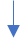 